тел. 8-965-935-22-229-919-14-62-818Email: lemezit-ufa@mail.ruwww.lemezit-ufa.ruКоммерческое предложениеЛемезит - мраморизованный строматолитовый известняк, получивший свое название от горной Уральской реки Лемеза, протекающей около месторождения строительного камня, открытого в середине семидесятых годов прошлого века.2,0 - 2,5 миллиарда лет назад на месте Уральского хребта существовало теплое Рифейское море. Основные горнообразующие породы западного склона Южно-Уральских гор сложены из осадочных пород и продуктов жизнедеятельности морских обитателей.Строматолитовые известняки сложены из столбчатых водорослей - строматолитов диаметром 1-6 см. Пространство между водорослями заполнено карбонатно-глинистыми цементами.Качество пород Ассинского месторождения изучено с позиций требований стандартов к облицовочным и строительным материалам, основными из которых являются:ГОСТ 9479 - 84 (Ст. СЭВ 6315 - 88) - «Блоки из природного камня для производства облицовочных изделий»;ГОСТ 22856 - 89 - «Щебень и песок декоративные из природного камня»ГОСТ 23845 - 86 - «Породы горные скальные для производства щебня для строительных работ»;ГОСТ 8267 - 82 - «Щебень из природного камня для строительных работ».Плитняк рваный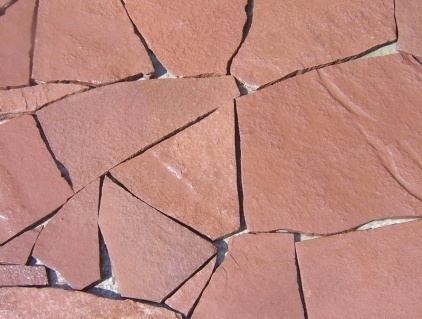 Области применения:- Строительство домов и коттеджей;- Возведение заборов и беседок;- Наружная отделка стен дома;- Облицовка фундаментов (дома, заборы, бани, гаражи);Цены указаны без доставки- Облицовка каминов и печей;- Внутренняя отделка комнат;- Мощение площадок и дорожек;- Ландшафтный дизайн;Плитняк галтованный
Области применения: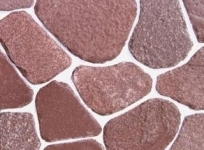 - Мощение площадок и дорожек;- Ландшафтный дизайн;- Облицовка фундаментов (дома, заборы, бани, гаражи);Плитняк пиленый (горбушка)
Области применения: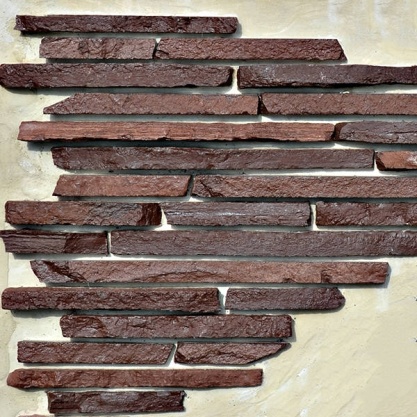 - Наружная отделка стен дома;- Облицовка каминов и печей;- Внутренняя отделка комнат;- Облицовка фундаментов (дома, заборы, бани, гаражи)Плитняк пиленый с двух сторон (соломка)
Области применения: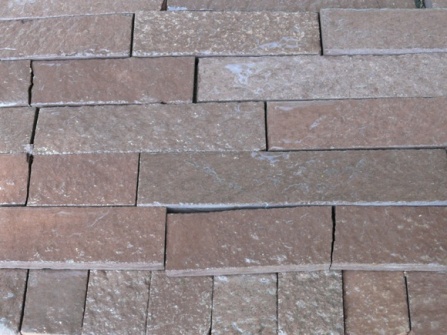 - Наружная отделка стен дома;- Облицовка каминов и печей;- Внутренняя отделка комнат;- Облицовка фундаментов (дома, заборы, бани, гаражи)Плитняк пиленый произвольной длины с заколом
Области применения: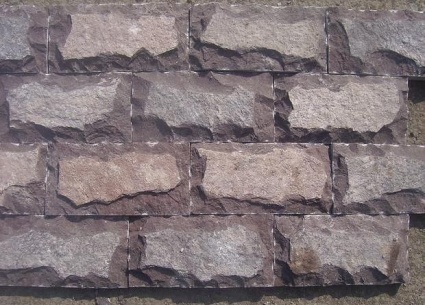 - Наружная отделка стен дома;- Облицовка каминов и печей;- Внутренняя отделка комнат;- Облицовка фундаментов (дома, заборы, бани, гаражи)Плитняк пиленый произвольной длины без скола
Области применения: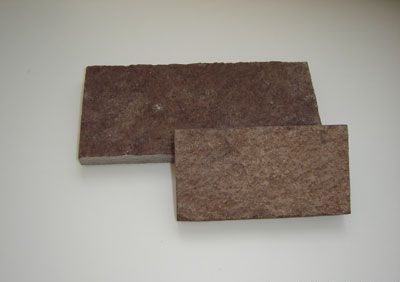 - Наружная отделка стен дома;- Облицовка каминов и печей;- Внутренняя отделка комнат;- Облицовка фундаментов (дома, заборы, бани, гаражи)Брусчатка голтованная
Область применения: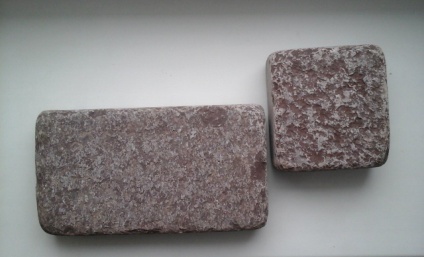 - Мощение площадок и дорожек;Брусчатка не голтованная 
Область применения: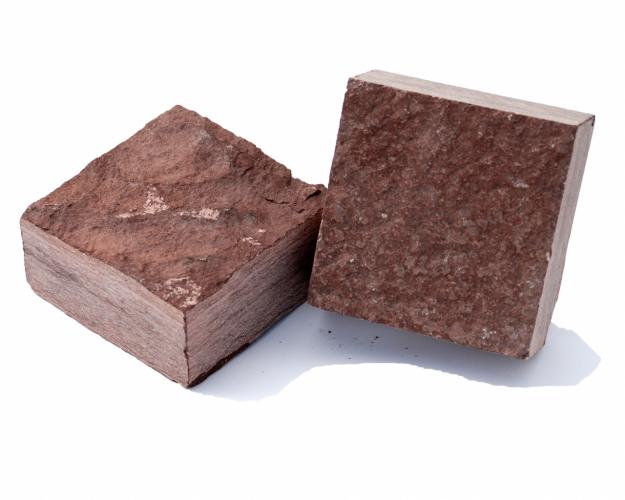 - Мощение площадок и дорожек;Длина и ширина, смТолщина, смКоличество в 1 м3 м2Цена за 1 м3Форма произвольная1,5-2378000 рФорма произвольная2,5-2,8297000 рФорма произвольная3-3,5255500 р.Форма произвольная4-4,518,54500 р.Форма произвольная5-7154500 р.Длина и ширина, смТолщина, смКоличество в 1 м3 м2Цена за 1 м3Форма произвольная23011000 р.Форма произвольная32510000 р.Длина и ширина, смТолщина, см1 поддонЦена за 1 м2Ширина 5 смДлина произвольная320 м2800 р.Длина и ширина, смТолщина, см1 поддонЦена за 1 м2Ширина 5 смДлина произвольная320 м2900 р.Длина и ширина, смТолщина, см1 поддонЦена за 1 м2Ширина 15 см3-525 м21200 р.Ширина 10 см3-525 м21200 р.Длина и ширина, смТолщина, см1 поддонЦена за 1 м2Ширина 15 см3-525 м21100 р.Ширина 10 см3-525 м21100 р.Длина и ширина, смТолщина, см1 поддонЦена за 1 м210 х 10 см3-520 м21450 р.10 х 20 см3-520 м21450 р.Длина и ширина, смТолщина, см1 поддонЦена за 1 м210 х 10 см3-520 м21300 р.10 х 20 см3-520 м21300 р.